TAJEMNÁ  TRUHLA  Řešení: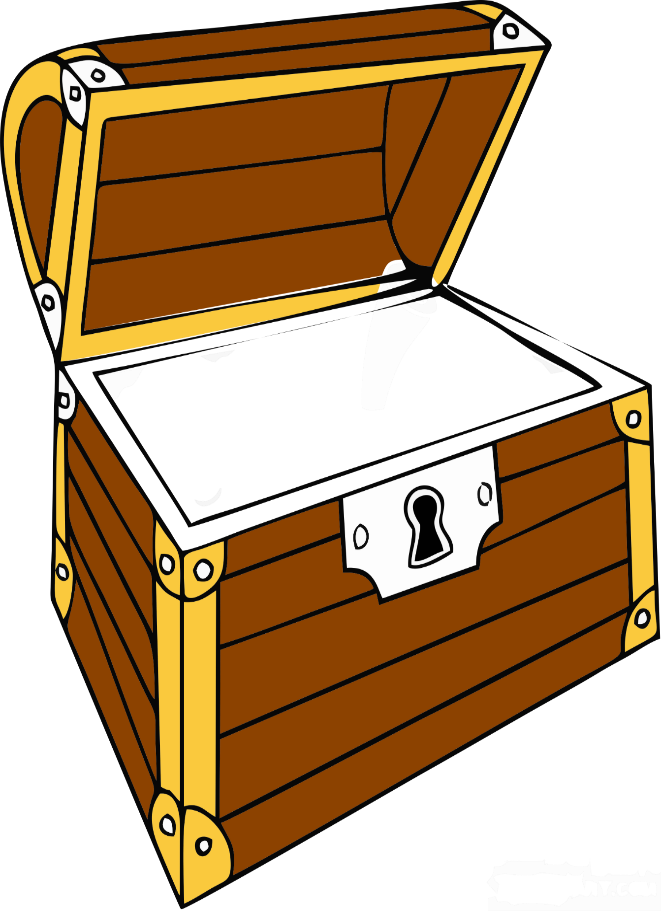 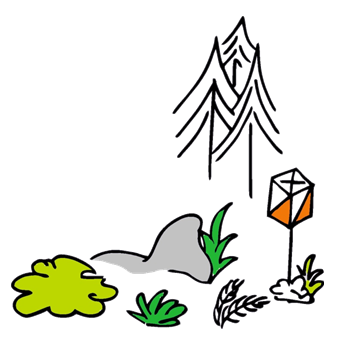 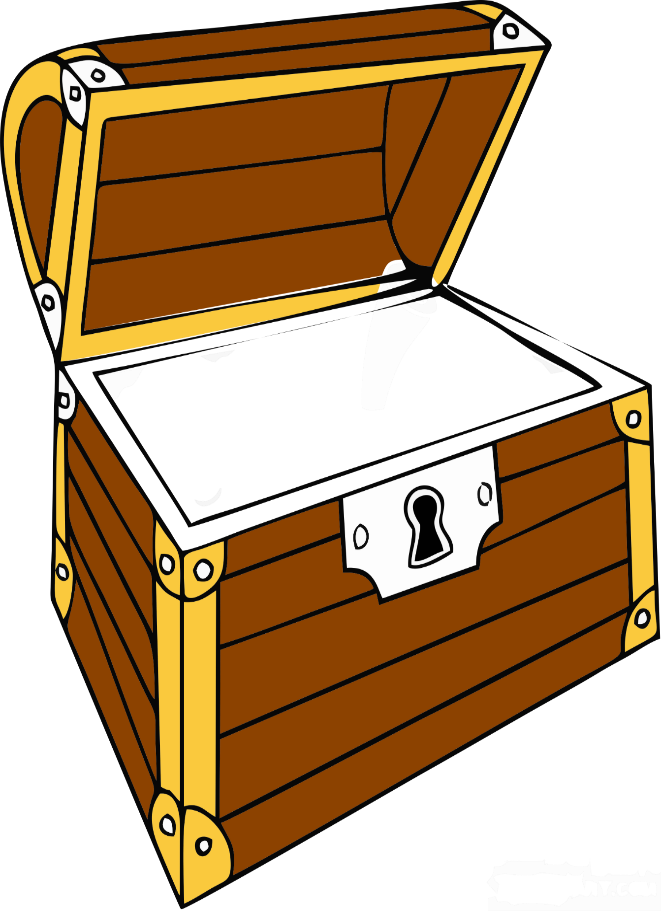 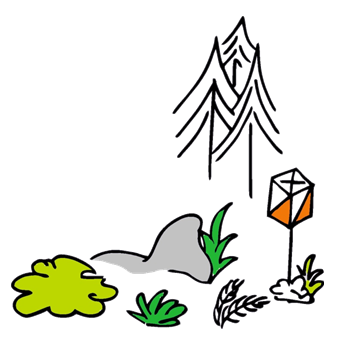 123456AECBFD